"את שאהבה נפשי" שער 1 פרק 1- 4אהבה ארצית ואהבה שמיימית – והדרך ביניהן עמ' 31- 44ניצחת איתי הכול / עמיר בניון 

מזל שיש אותך 
תמיד את מנגנת תמיד שלמה עם עצמך 
ברוך את מלטפת את מיתרי אהבתך 
איזה מזל 

מזל שיש אותך 
את מבינה אותי ואת מראה לי את עצמי 
מתלהב כמו ילד מתפנק בך 
ואז אני נשאר איתך 

בסוף כל לילה אני בא 
את רזי צניעותך את נותנת לי ללמוד 
וריחמת עלי כמו אם 
וניצחת איתי הכל 

מזל שיש אותך 
אני שקוע בנסתר שבך אוהב מה שגלוי 
אני עבד לחוכמה שלך ואין בך כלום שפוי 
איזה מזל איתך 

בסוף כל לילה אני בא...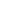 © כל הזכויות שמורות למחבר ולאקו"ם
אילו מחוות אהבה מתוארות בשיר? (האחת כלפי השני וההפך)____________________________________________________________________________________________________________________________כיצד הייתם מתארים את האהובה כלפיה שר בניון? (התייחסו לתכונות אופי, מראה, התנהגות...).____________________________________________________________________________________________________________________________אילו דברים נראה שהוא מוצא בה?  מה היא עבורו?____________________________________________________________________________________________________________________________נסו לתאר את מערכת היחסים ביניהם... ____________________________________________________________________________________________________________________________